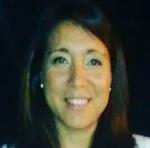 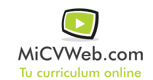 ESTUDIOSBachiller en ciencias Naturales 7/2008Cursando: Licenciado. Humanidades Universidad en ciencias naturales. Posadas misionesEXPERIENCIA LABORALCentro del conocimiento Sapem 3/2016-4/2018
-- Selecciona -- ((Seleccionar)) 

Secretaria administrativa , agendas , recepcionistas cobranzaInformación adicionalInformación adicionalInformación adicional